АКЦИОНЕРНОЕ ОБЩЕСТВО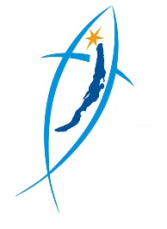 «НИЖНЕАНГАРСКИЙ РЫБОЗАВОД»671710 Республика Бурятия, Северо-Байкальский район, п.Нижнеангарск, ул.Победы, 2.  тел/факс 8 (301-30) 47-563, e-mail: n_angarsk@inbox.ru«13» февраля 2017 г. №09-ПОТЧЕТоб  итогах осуществления преимущественного права Настоящим подтверждаю, что в течение срока действия преимущественного права приобретения акций дополнительного выпуска акционерного общества «Нижнеангарский рыбозавод» (далее – Общество) с 28.12.2016 года по 10.02.2017 года заявлений о приобретении размещаемых акций, а также денежных средств в оплату размещаемых акций от лиц, имеющих преимущественное право приобретения размещаемых акций, Обществом, а также реестродержателем Общества  - Открытым акционерным обществом «Республиканский специализированный регистратор «Якутский Фондовый Центр» Филиал «Бурятский Фондовый Дом» получено не было.Заявления, поступившие после истечения установленного срока действия преимущественного права приобретения акций дополнительного выпуска, рассматриваться не будут.Генеральный директорАО «Нижнеангарский рыбозавод»                   						  В.Я. Лищота